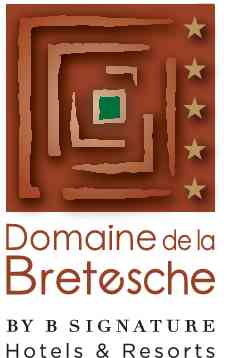 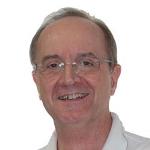 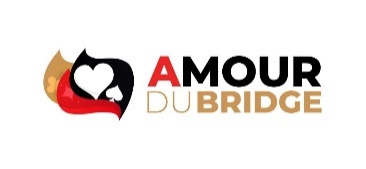 Bulletin à envoyer par mail à promobridge@orange.fr et margaux.huitel@bretesche.com ou par poste à Promobridge   NOM :                                                                                      Prénom :                                                    Adresse :                                                                                                   Code postal :                       Ville :Téléphone portable :                                                                                Email : Je suis abonné sur le site « amour du bridge » 		: OUI  NON Je souhaite m’abonner (40 €  an, à régler sur le site) 	: OUI  NON           Pseudo (identifiant) :  PRIX PAR PERSONNE :										               cases à cocher Forfait chambre double COTTAGE					 			   1 090 	€	☐Forfait chambre single COTTAGE	 							   1 420 	€	☐Forfait chambre double HOTEL *****	  							   1 365 	€	☐Forfait chambre single HOTEL *****	   							   1 850 	€ 	☐Forfait bridge tarif préférentiel (voir explications plus bas)		  				      212 	€	☐Forfait bridge tarif réduit 		  							      234 	€	☐Forfait bridge tarif normal 		  							      270 	€ 	☐Cotisation promobridge (si je ne suis pas abonné sur le site et 1er stage 2024) (une par couple)                  5 	€ 	☐Pour régler l’hébergement, merci de contacter MARGAUX HUITEL : 02-51-76-86-78Même chose si vous désirez participer aux activités golf.Tarifs du stage de bridge      Préférentiel : 212 €	                                                           Personnes s’inscrivant à deux stages Promobridge en 2024                                                           Personnes s’inscrivant avec un partenaire avant le 31 janvier 2024                                                           Abonnés amourdubridge s’inscrivant avec un partenaire ou avant le 31 janvier 2024                                                 Réduit : 234 €                                                           Personnes seules s’inscrivant avant le 31 janvier 2024                                                           Personnes s’inscrivant avec un partenaire après le 31 janvier 2024                                                           Abonnés amourdubridge                                                  Normal : 270 €Pour le bridge, merci de privilégier le règlement par virement.	                                   cases à cocherPar chèque libellé à l’ordre de “Promobridge” (14, avenue Louis Gervot 44500 LA BAULE                                ☐Par Virement sur le compte de Promobridge : IBAN FR76 1027 8360 0900 0110 2110 146 BIC CMCIFR2A        ☐Acompte :45 € / personne (le solde devra être versé début mai)                                                                                              ☐Totalité                                                                                                                                                                           ☐                                      Date :                                                          Signature NOMPrénomPrix séjourPrix bridgeTOTAL (séjour + bridge)TOTAL (séjour + bridge)